And now we will put our smiles to that place in our poster which shows the future of two our languages.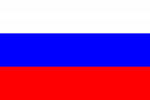 Russian without English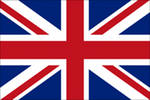 English instead of Russian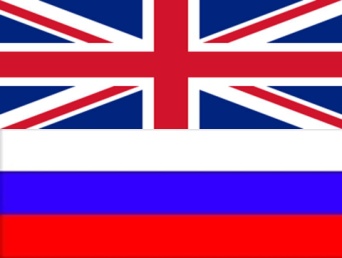 Russian and English together